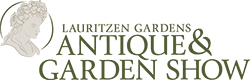 FOR IMMEDIATE RELEASE	Contact3/31/2017	Lori Bausch	402-346-4002, ext. 211	l.bausch@omahabotanticalgardens.orgLauritzen Gardens Antique & Garden Show
 Be Inspired.OMAHA, Neb.  A one-of-a-kind experience to inspire today’s collectors is in store for those who attend the 14th annual Lauritzen Gardens Antique & Garden Show September 15-17, 2017 at Omaha’s botanical garden.“This is truly a unique, fun and energetic event—one not to be missed.  There is something inspirational for everyone at the antique show and that is reflected in our theme for 2017:  “Be Inspired.”  From treasures for the seasoned collector, complimentary educational opportunities with our Antique Academy sessions open to all patrons, and remarkable speakers, it is going to be an exciting few days in September,” said general chair Janel Sunderland. Sunderland and her committee chairs unveiled their plans to the show’s general committee and guests at a champagne celebratory event. Participating in the grand reveal were honorary chairs and founding committee members Cindy Bay and Mary Seina. Since its inception in 2004, the show has attracted more than 45,000 people from Nebraska and neighboring states and raised more than $5 million for the gardens. To kick off the show weekend, the festitives begin on Thursday, September 14 with a reservations-only patron preview party – a chance to sip cocktails and shop the show ahead of the general public. Mark D. Sikes and Sophie Donelson headline Friday’s luncheon. Mark is known for creating beautiful and timeless interiors with a talent for mixing American and European, traditional and modern, and new and old sensibilities.  The stylish editor-in-chief of House Beautiful, Sophie Donelson, will be joining Mark on the stage for the Friday lecture.  With a recently released book entitled, “Beautiful,” by Mark D. Sikes the Friday event will be sure to be just that.  His book will be available at the luncheon.On Saturday, discover the meaning of flowers with a Shane Connolly—the official florist to Her Majesty The Queen of England and the Artistic Director for the wedding of The Duke and Duchess of Cambridge. With 90-minutes of onstage inspirational floral demonstrations, guests will marvel in Shane’s organic design approaches that have been heralded for their elegance and originality. Following the demonstration and discussion, Connolly will sign his most recent book “Discovering the Meaning of Flowers.” 
Back by popular demand, the Sunday luncheon will feature Chef Grant Hon of Omaha Steaks to entertain and educate guests with his professional cooking demonstration and vast knowledge of food science.  In charge of the afternoon’s libations is Omaha native and 2015 Chicago Rising Star Bartender, mixologist Tyler Fry. These masters of their craft will be fielding questions facilitated by Nikki Boulay.  

                                                                                                                                                                                                                      Show hours will be  10 a.m. to 5 p.m. daily. Show admission, $10, includes access to the garden and the Marjorie K. Daugherty Conservatory.  All Antique Academy sessions are complimentary to those with paid admission.  For advance ticket sales, patron party and luncheon reservations and complete show details, including exhibitors coming to Omaha, visit www.omahaantiqueshow.org. Follow the event on Facebook/Lauritzen Gardens- Antique and Garden Show and Instagram @OmahaAntiqueShow.###Lauritzen Gardens is an urban oasis of beauty and tranquility. This 100-acre botanical garden, comprised of several outdoor garden areas, creates a living museum of unique four-season plant displays, maintained to the highest standards consistent with environmental stewardship. Lauritzen Gardens is open from 9 a.m. to 5 p.m., and the café serves lunch from 10 a.m. to 2 p.m., every day except Thanksgiving, Christmas and New Year’s Day. Admission to Lauritzen Gardens is $10 for adults and $5 for children, ages six to 12, and free for members and children younger than six years old.Lauritzen Gardens is conveniently located in the beautiful riverfront hills at First and Bancroft Streets and is close to the Henry Doorly Zoo & Aquarium and the Old Market. For more information, please visit www.lauritzengardens.org or call 402-346-4002.